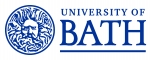 Job Description	Person Specification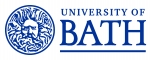 Job titleResearch AssociateDepartment/SchoolMathematical SciencesJob familyEducation and ResearchGrade7Reporting toProfessor Ivan Graham   (PI)Responsible forThis role involves no management of other staff LocationUniversity of Bath premises Background and contextThis post is one of two Research Associate positions associated with the EPSRC-funded project: “Fast solvers for frequency domain wave scattering problems and applications”. The other post will be appointed at Strathclyde UniversityJob purposeTo provide subject-specific research expertise and undertake specific research work to the EPSRC-funded project “Fast solvers for frequency domain wave scattering problems and applications”.Main duties and responsibilities Main duties and responsibilities Responsible to the PI and Cis for 1Conducting individual and/or collaborative research projects.2Writing up results of research and contributing to publishing of results in high-quality peer-reviewed academic literature.3Project management: e.g. timetabling and meeting project milestones; participating in regular discussions with collaborative partners.4Disseminating the results of the project by presentations at workshops and conferences. 5Participating regularly in group meetings and prepare and deliver presentations to project team, internal and external stakeholders or funders.6Continually updating knowledge and understanding in field or specialism to inform research activity.7Developing research objectives and proposals for own or joint research, with assistance of a mentor if required.CriteriaEssentialDesirableQualificationsA PhD degree in subject area of direct relevance for the project, or an equivalent professional qualification (and significant relevant experience where applicable).√Experience/KnowledgePost doctoral experience√Demonstrated significant depth and breadth of specialist knowledge of subject matter to contribute to research programme.√Experience in numerical analysis of PDEs √Experience in large-scale linear algebra problems √Experience in frequency domain wave problems and relevant applications  √Demonstrated awareness of latest developments in the field of research√Demonstrated potential to publish in high quality, peer reviewed journals√SkillsAbility to conduct individual research work and to disseminate results√Ability to organise and prioritise own workload√Ability to write research reports and to effectively disseminate outcomes√Excellent oral, interpersonal and written communication skills√AttributesInnovation and developing creative solutions √Enthusiasm and self-motivation.√Organisation – able to plan and deliver work to meet required deadlines√Tenacity – working to achieve own and team objectives and to overcome obstacles √Ability to be an effective team worker√Willingness to participate in a project involving researchers from different areas of mathematics√